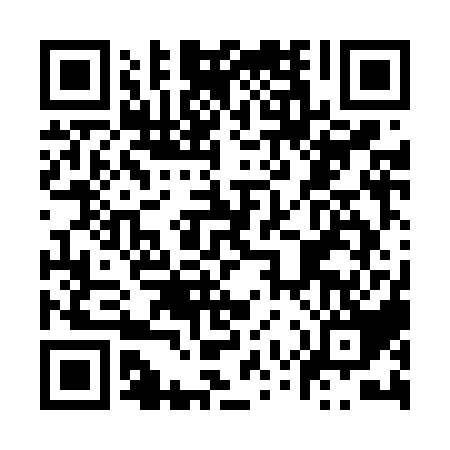 Ramadan times for Sodegaura, JapanMon 11 Mar 2024 - Wed 10 Apr 2024High Latitude Method: NonePrayer Calculation Method: Muslim World LeagueAsar Calculation Method: ShafiPrayer times provided by https://www.salahtimes.comDateDayFajrSuhurSunriseDhuhrAsrIftarMaghribIsha11Mon4:324:325:5711:503:115:445:447:0412Tue4:314:315:5511:503:125:455:457:0513Wed4:294:295:5411:503:125:465:467:0614Thu4:284:285:5211:493:135:475:477:0715Fri4:264:265:5111:493:135:485:487:0716Sat4:254:255:5011:493:135:495:497:0817Sun4:234:235:4811:493:145:495:497:0918Mon4:224:225:4711:483:145:505:507:1019Tue4:204:205:4511:483:145:515:517:1120Wed4:194:195:4411:483:155:525:527:1221Thu4:174:175:4211:473:155:535:537:1322Fri4:164:165:4111:473:155:545:547:1423Sat4:144:145:4011:473:165:545:547:1524Sun4:134:135:3811:463:165:555:557:1625Mon4:114:115:3711:463:165:565:567:1726Tue4:104:105:3511:463:165:575:577:1727Wed4:084:085:3411:463:175:585:587:1828Thu4:074:075:3311:453:175:585:587:1929Fri4:054:055:3111:453:175:595:597:2030Sat4:044:045:3011:453:176:006:007:2131Sun4:024:025:2811:443:186:016:017:221Mon4:004:005:2711:443:186:026:027:232Tue3:593:595:2511:443:186:036:037:243Wed3:573:575:2411:433:186:036:037:254Thu3:563:565:2311:433:186:046:047:265Fri3:543:545:2111:433:196:056:057:276Sat3:523:525:2011:433:196:066:067:287Sun3:513:515:1911:423:196:076:077:298Mon3:493:495:1711:423:196:076:077:309Tue3:483:485:1611:423:196:086:087:3110Wed3:463:465:1411:413:196:096:097:32